庄内南部地域連携パス推進協議会主催学術講演会のご案内毎年恒例となりました、庄内南部地域連携パス推進協議会主催 学術講演会を下記の通り開催いたします。　当地域では、大腿骨近位部骨折の地域連携パスからスタートし現在6疾患のパスが運用されております。この間さまざまな課題に都度対処し運用がなされているところです。特に大腿骨近位部骨折においては12年間の運用を経験し、二次予防との観点がさらに重要視されることも分かっているところです。今後は急性期と回復期の病病連携のみならず病診連携およびさらなる多職種連携も重要であると捉え、今年度このパスをNet4UPATHへと展開するべく検討が開始されました。このような流れの中、隣県新潟では整形外科医と内科医との連携による取り組みが進められていることをお聞きし、その運用の中心人物でもあります、しまがきクリニック院長の島垣　斎先生を講師にお招きし下記の通り講演会を企画しました。多方面での医療、介護連携を通じた骨粗鬆症診療および、診診連携でのICTの活用についてとても参考になるお話を聴かせてくださる予定ですので　ぜひ、多くの皆様のご参加をお待ちしておりますオープニングアクションとして　当地区の大腿骨近位部骨折地域連携パスに関する現状について報告します。【 演 題 】	　「骨粗鬆症診療における多方面での連携とICT活用の試み」【 講 師 】　　　整形外科・皮膚科　しまがきクリニック　　院　長　　島　垣　　斎　先生　　日　時　：　９月２１日（土）　１６時から１８時まで　　　　　　　　　　　　　　　　　　　　　　　　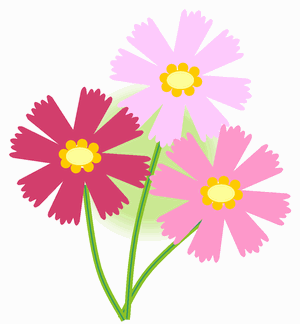 　　会 場　：　鶴岡市立荘内病院 講堂　（鶴岡市泉町4-20）　　対 象　：　医療・介護従事者をはじめほか興味のある方どなたでも申込み〆切 9月18⽇（水）事務局：鶴岡地区医師会　地域医療連携室ほたる　行き　　　　　　　　　　　　　　　　　　（FAX：0235-29-3022）　　　※Mailでの申し込みも可　hotaru@tsuruoka-med.jp まで9/21（土）庄内南部地域連携パス推進協議会　学術講演会　参加申込書　　　所属施設名　　　　　　　　　　　　　　　　　　　　　　　　　　氏　名職　種１２３４５678910